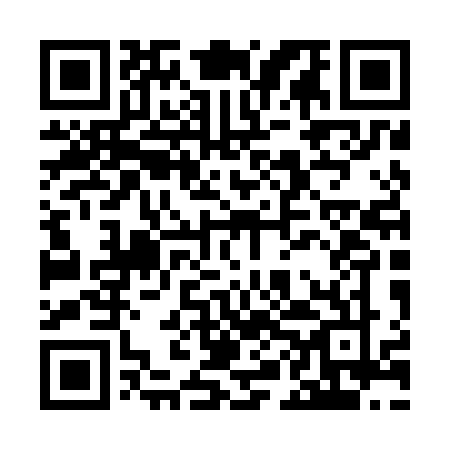 Ramadan times for Gajec, PolandMon 11 Mar 2024 - Wed 10 Apr 2024High Latitude Method: Angle Based RulePrayer Calculation Method: Muslim World LeagueAsar Calculation Method: HanafiPrayer times provided by https://www.salahtimes.comDateDayFajrSuhurSunriseDhuhrAsrIftarMaghribIsha11Mon4:304:306:2412:114:025:595:597:4612Tue4:274:276:2112:114:046:016:017:4813Wed4:254:256:1912:104:056:036:037:5014Thu4:224:226:1712:104:076:046:047:5215Fri4:204:206:1412:104:086:066:067:5416Sat4:174:176:1212:094:106:086:087:5617Sun4:154:156:1012:094:116:106:107:5818Mon4:124:126:0712:094:136:116:118:0019Tue4:094:096:0512:094:146:136:138:0220Wed4:074:076:0312:084:156:156:158:0421Thu4:044:046:0012:084:176:176:178:0622Fri4:014:015:5812:084:186:186:188:0823Sat3:593:595:5612:074:206:206:208:1024Sun3:563:565:5312:074:216:226:228:1225Mon3:533:535:5112:074:226:246:248:1426Tue3:503:505:4912:064:246:256:258:1727Wed3:473:475:4612:064:256:276:278:1928Thu3:453:455:4412:064:266:296:298:2129Fri3:423:425:4212:064:286:316:318:2330Sat3:393:395:3912:054:296:326:328:2531Sun4:364:366:371:055:307:347:349:281Mon4:334:336:351:055:317:367:369:302Tue4:304:306:321:045:337:377:379:323Wed4:274:276:301:045:347:397:399:344Thu4:244:246:281:045:357:417:419:375Fri4:214:216:251:045:367:437:439:396Sat4:184:186:231:035:387:447:449:417Sun4:154:156:211:035:397:467:469:448Mon4:124:126:181:035:407:487:489:469Tue4:094:096:161:025:417:507:509:4910Wed4:064:066:141:025:437:517:519:51